Exercice 1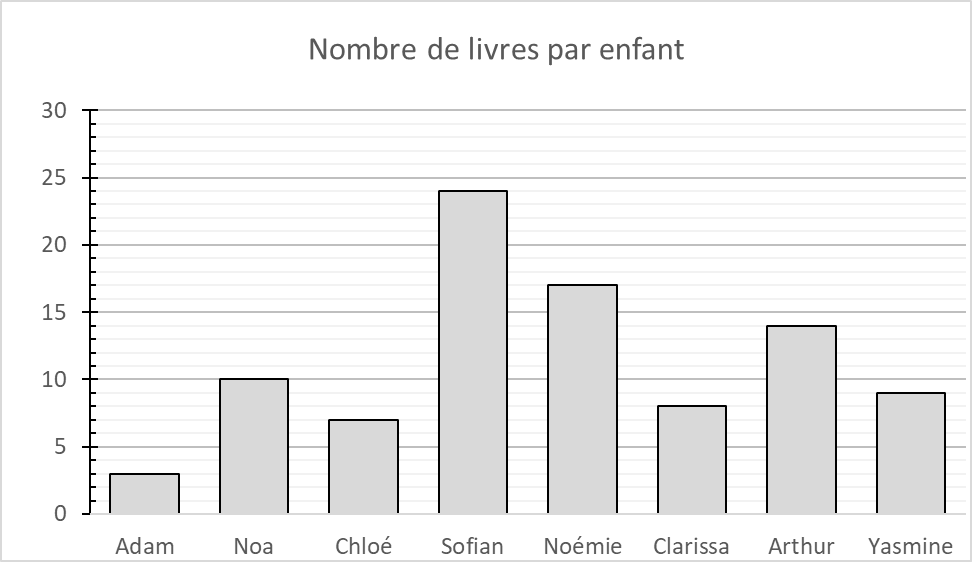 Aujourd’hui, les enfants du groupe de lecture font le point sur le contenu de leur bibliothèque personnelle.a. Combien de livres Noémie possède-t-elle dans sa bibliothèque ?b. Quel enfant possède le plus grand nombre de livres ?c. Quel enfant possède le plus petit nombre de livres ?d. Les enfants décident de mettre leurs livres en commun. Combien de livres y aura-t-il dans la bibliothèque commune ?Exercice 2Le graphe ci-dessous indique la température moyenne mensuelle (en degrés Celsius) à Marseille.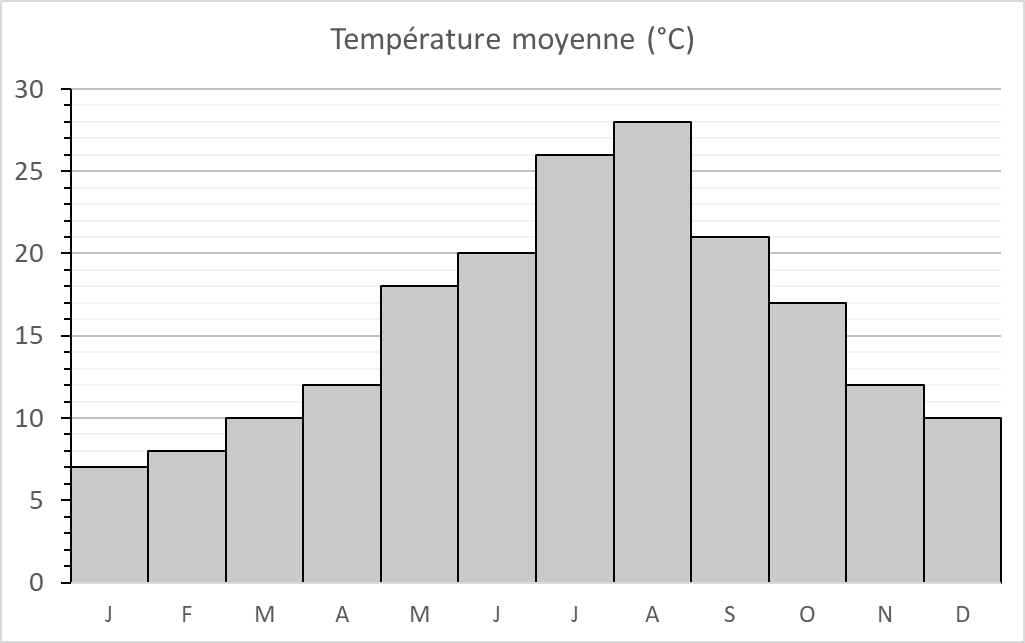 (J = janvier, F = février, …, D= décembre)a. Quelle est la température moyenne la plus élevée de l’année ?b. Quel est le mois de l’année durant lequel la température moyenne est de 17°C ?c. Quels sont les mois de l’année durant lesquels la température moyenne est supérieure à 15°C ?Exercice 3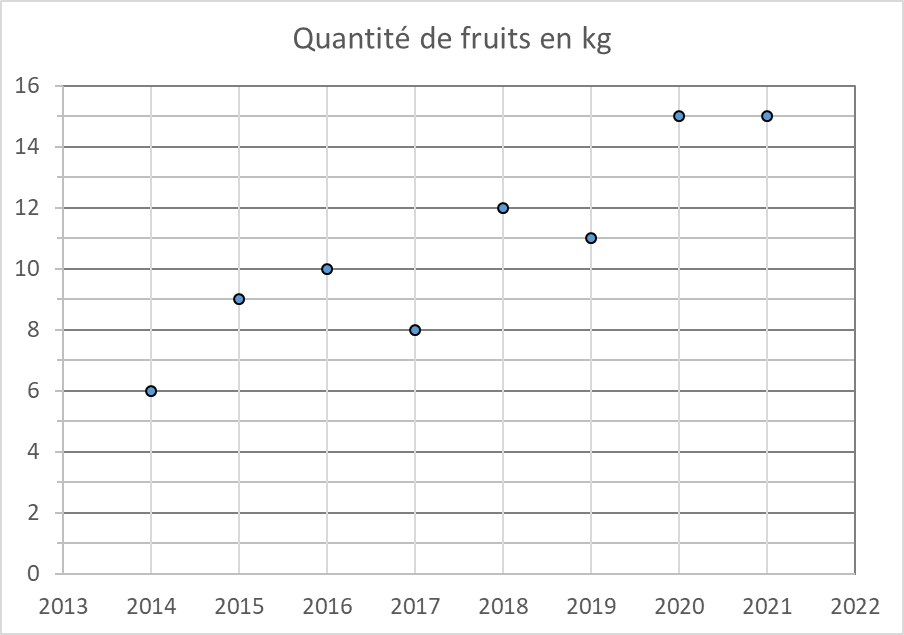 Chaque année, les grands-parents d’Emma notent dans un carnet la quantité de fruits (en kilogrammes) produite par leur verger.a. En quelle année le verger a-t-il produit 10 kg de fruits ?b. Quelle quantité de fruits le verger a-t-il produit en 2018 ?c. Quelles sont les années durant lesquelles la quantité de fruits produite était inférieure à la quantité produite l’année précédente ?